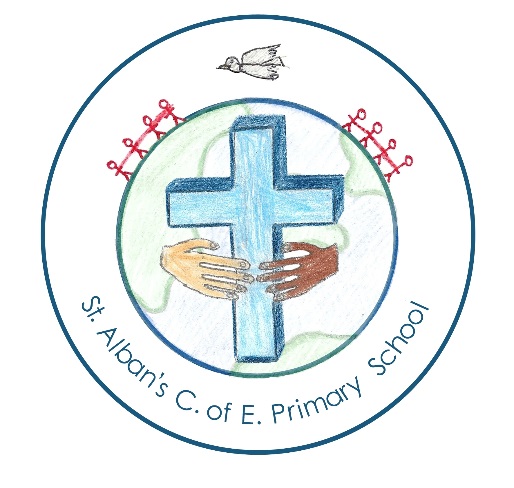 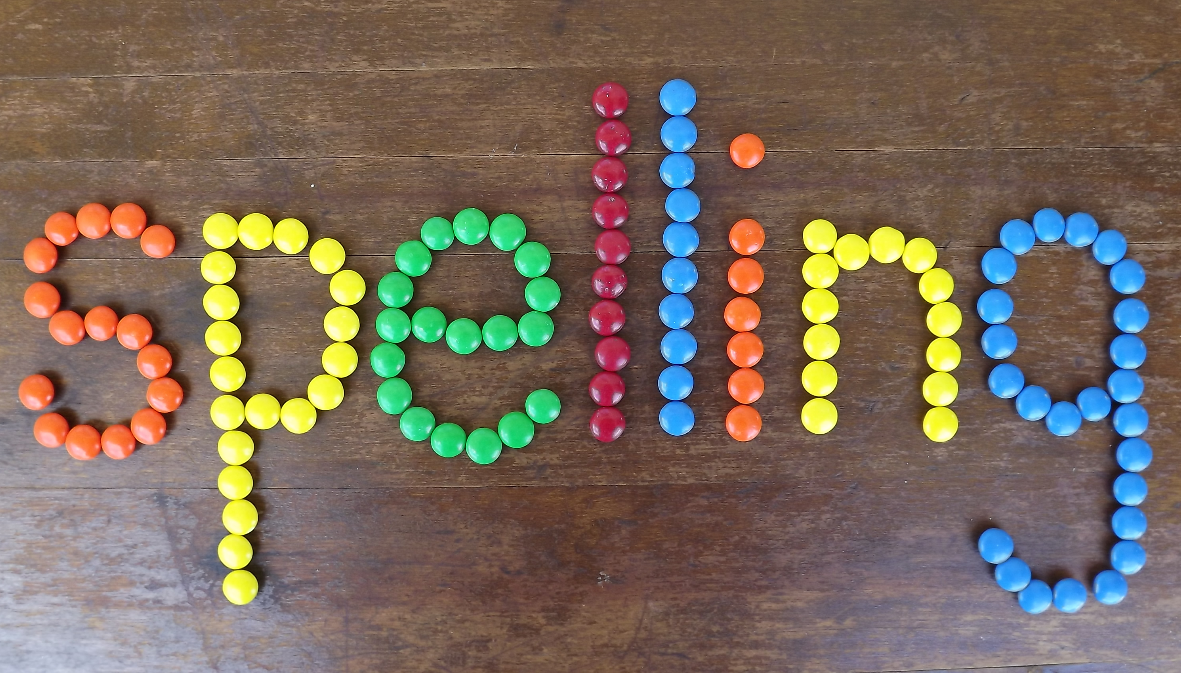 Next half term we are launching Read Write Inc. Spelling for children in years 2 and above. The new programme will change the way that we conduct spelling tests in class. After the holidays we will invite all parents to a curriculum morning, so that you can see the new scheme in action. 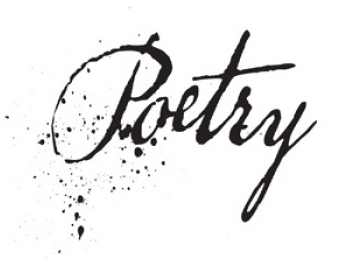 Year 2 children have been very busy writing poetry about ‘Life in the Pit’. To raise money for Sunbeams they are selling their anthologies for £1. If you would like to purchase your own copy then please ask Mrs. Teale. Houses Points FS1 Stars of the Week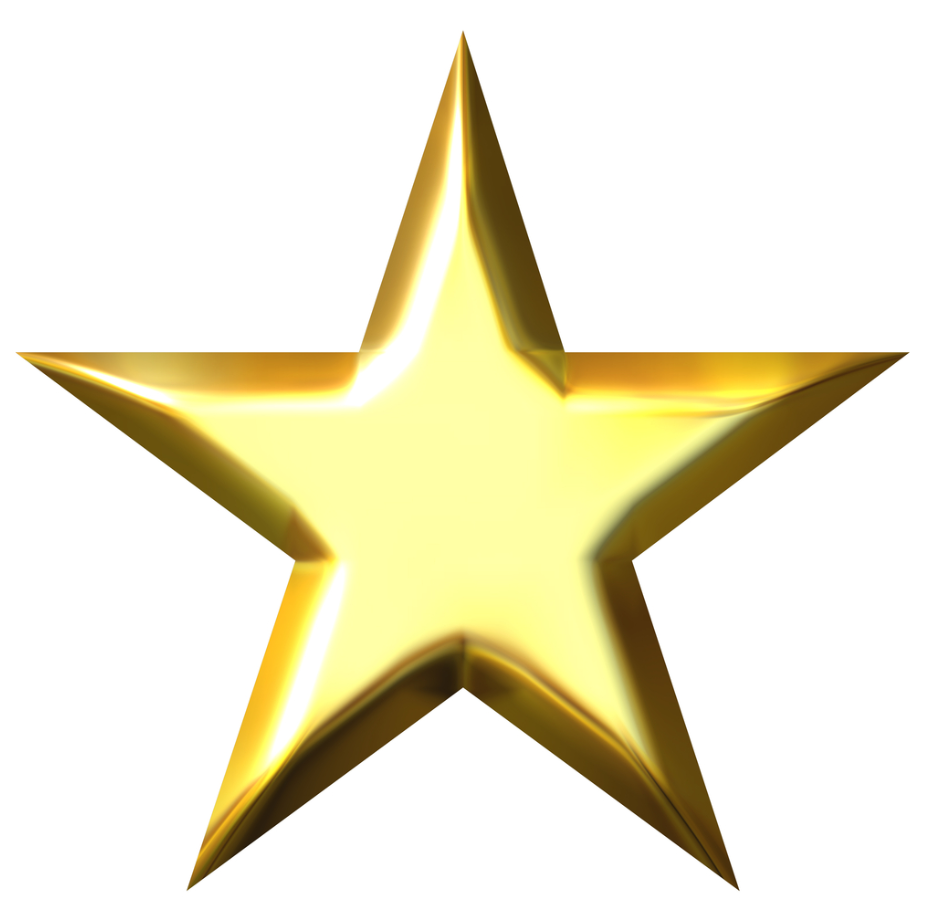 Morning session: Frankie Afternoon session: Daisy  www.wsap.academy98%Well done, every day in school matters. 96.7%96%93.7%90%NoticesParents Evenings Teaching staff will hold the parent meetings on 1/11/16 from 3:15pm-6:30pm or during the afternoons below. Parent Interview Afternoons (12:00-3:30)School PhotosAll school photos orders must be handed in to the school office by 8:45am on Monday 31st October. Cross Country Champion We are so proud the year 3 and 4 girls who won the Rotherham Cross Country Finals- you were fantastic. We would also like to congratulate Annaliese who came first in the whole competition- next the Olympics! Celebration Assembly Well done to all the children who received a special mention, we are very proud of you. New Scheme  Carmel533Jericho  526Jordan  461Sinai  539ATTENDaNCE CHAMPIONSWinning class: Year 1 Year 22nd Years 6 & 43rd  Foundation 2 & year 14th  Year 35th  Year 5Gift experience The PTA are organising a gift experience on 17th November from 7-8:30pm. The event is set to be a great evening, very kindly supported by many bespoke shops and boutiques from the area. Tickets are £3.50 per person. This will include a drink on arrival and a variety of nibbles throughout the evening as well as entry into a Prize Draw. The PTA have sent out ticket order forms, so please look out for these in your child’s book bag. Foundation 1 (am)4/11/16Foundation 23/11/16Year 13/11/16Year 24/11/16Year 32/11/16Year 43/11/16Year 54/11/16Year 64/11/16FS2LillieYear 1Archie, Jack and EdwardYear 2Blake and Amelia Year 3 Milo and Rosie Year 4Bryn and Henry Year 5Jake and Lewis Year 6The whole class 